30.03.2020	Українська література         Тема.   Характеристика образів героїв твору Ніни  Бічуя  «Шпага Славка    Бекути»Зробити анкету  головних персонажів  повісті  Ніни Бічуя «Шпага Славка              Бекути»:  Юлька,  Стефка,  Лілі,  Славка (Можете у формі таблиці. Зверніть увагу на всі пункти питань)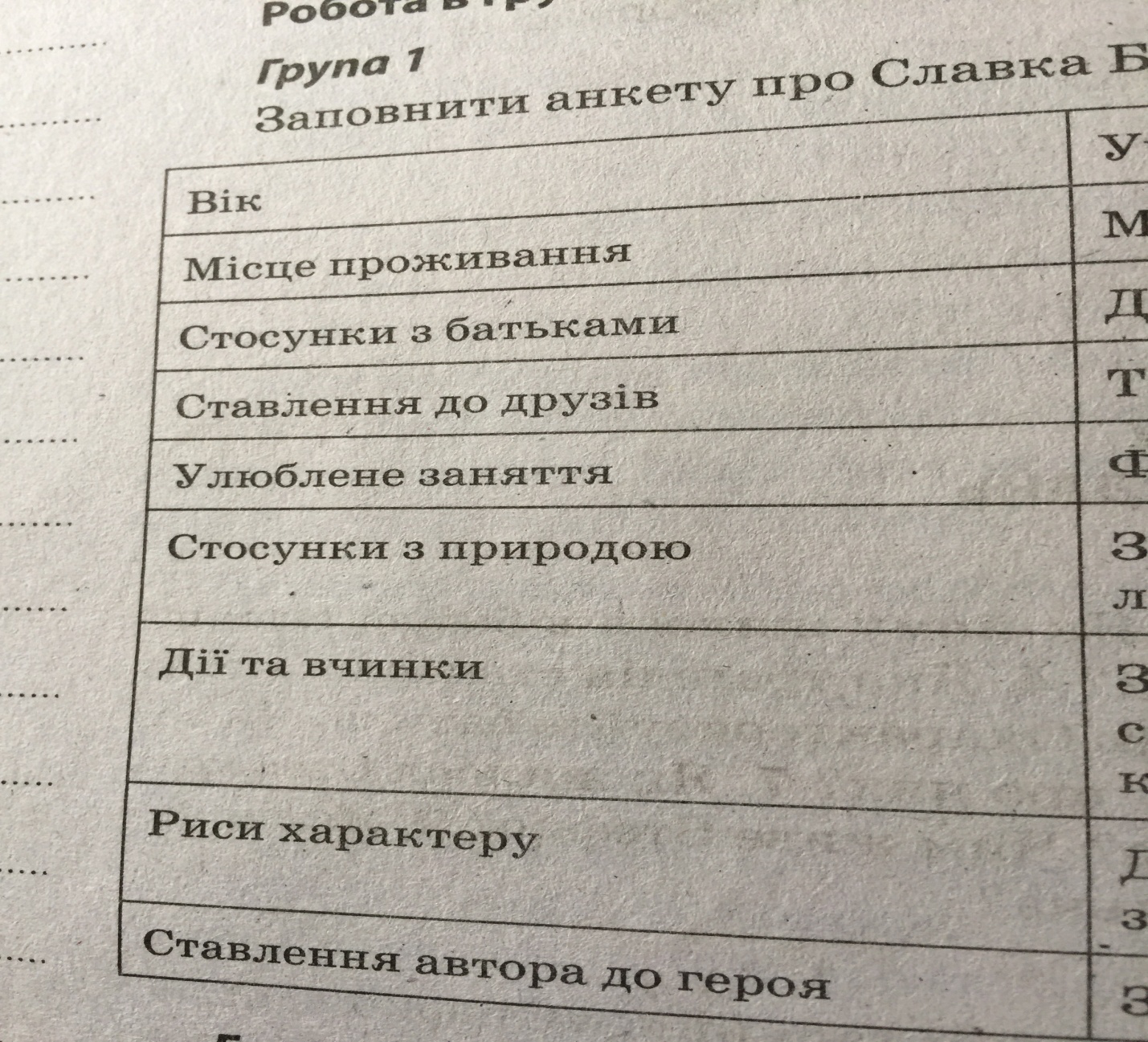 